Załącznik nr 2 do rozeznania cenowegoOŚWIADCZENIE WYKONAWCY
Odpowiadając na rozeznanie cenowe dotyczące: Prowadzanie działań informacyjno-promocyjnych w prasie na potrzeby Muzeum Górnictwa Węglowego w Zabrzu w związku z realizacją projektu pn. Rewitalizacja i udostępnienie poprzemysłowego Dziedzictwa Górnego Śląska. oświadczam, że: 
1. Zobowiązuję się do wykonania przedmiotu zamówienia zgodnie z jego opisem w Rozeznaniu cenowym .
2. Spełniam warunki udziału w postępowaniu  określone w Rozeznaniu cenowym . 3. Spełniam Wymagania dla Oferenta określone w Rozeznaniu Cenowym. 
4. Akceptuję termin i warunki realizacji ww. czynności. 
5. Oświadczam, że nie jestem powiązany z Zamawiającym lub osobami upoważnionymi do zaciągania zobowiązań w imieniu Zamawiającego lub osobami wykonującymi w imieniu Zamawiającego czynności związane z przygotowaniem i przeprowadzeniem procedury wyboru wykonawcy osobowo lub kapitałowo, w szczególności poprzez: 
• uczestnictwo w spółce jako wspólnik spółki cywilnej lub spółki osobowej; 
• posiadanie co najmniej 10% udziałów lub akcji; 
• pełnienie funkcji członka organu nadzorczego lub zarządzającego, prokurenta, pełnomocnika;
• pozostawanie w związku małżeńskim, w stosunku pokrewieństwa lub powinowactwa w linii prostej, pokrewieństwa drugiego stopnia lub powinowactwa drugiego stopnia w linii bocznej lub w stosunku przysposobienia, opieki lub kurateli.......................................................                                                      .....................................................                             Miejscowość, data 							Czytelny podpis Oferenta…………………………………………………………………………………………………………………………………………………………………………………….Zadanie dofinansowane ze środków Unii Europejskiej w ramach w ramach Programu Operacyjnego Infrastruktura i Środowisko 2014 -2020 dla projektu: „Rewitalizacja i udostępnienie poprzemysłowego Dziedzictwa Górnego Śląska”.……………………………………………………………………………………………………………………………………………………………………………………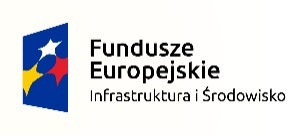 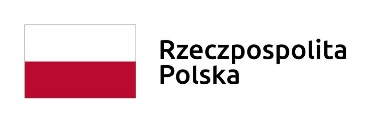 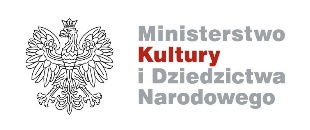 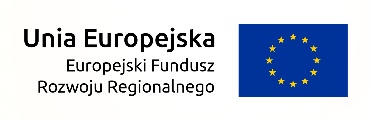 